Barbara Hennessey, W7ERAND Corporation1200 South Hayes StreetArlington, VA 22202RE: Development and Maintenance of Post-Acute Care Cross-Setting Standardized Assessment Data - Call for Public CommentsDear Ms. Hennessey:On behalf of the more than 9,000 physiatrists of the American Academy of PhysicalMedicine and Rehabilitation (AAMP&R), we appreciate the opportunity to submit comments to the Call for Public Comments:  Development and Maintenance of Post-Acute Care Cross-Setting Standardized Assessment Data. Physical Medicine and Rehabilitation (PM&R) physicians, also known as physiatrists, treat a wide variety of medical conditions affecting the brain, spinal cord, nerves, bones, joints, ligaments, muscles, and tendons. PM&R physicians evaluate and treat injuries, illnesses, and disability, and are experts in designing comprehensive, patient-centered treatment plans. Physiatrists utilize cutting‐edge as well as time‐tested treatments to maximize function and quality of life. Physiatrists coordinate, supervise and provide medical rehabilitation services in a wide variety of settings including all of the post-acute care (PAC) settings impacted by these draft specifications.  physical medicine and rehabilitation (PM&R) physicians are increasingly present across the post-acute care continuum and are not aligned with any one PAC setting and, as a result, can act as an impartial medical decision-maker to help direct patients to the most appropriate setting and intensity of rehabilitative care to meet the individual medical and functional needs of patients.General Concerns in the Call for Public Comments:Standardizing patient assessment data amongst Post-Acute Care (PAC) settings is important work that greatly impacts AAPM&R’s members.  In an effort to comprehensively state AAPM&R’s support for data standardization, we developed Recommendations on Post-Acute Care Data Standardization and Quality Measurement that was approved by AAPM&R’s Board of Directors in June 2016.  This document is intended to show our support for moving towards standardizing data elements across PAC settings as long as reliable, feasible and risk adjusted methods are at the forefront of doing so.  Attached at the end of this comment letter is AAPM&R’s official stance on data standardization across PAC settings.  In response to your specific comment request, AAPM&R appreciates the opportunity to comment. However, the summary document given for review does not allow itself to critical analysis, especially in the context of dealing with different PAC settings. There was not enough data presented on the assessment instruments. For these reasons, AAPM&R has the following concerns based upon the information that was provided:The document does not speak to how these instruments will be standardized in each of the PAC settings. Timing is extremely important when using a number of these assessments. While we found the data assessment instruments to be reliable, we cannot speak to the validity if they are not executed the same way in each setting. AAPM&R recommends that if using assessment instruments across settings, there should be clear instructions on exactly how to use them and when. Another concern with the information provided, was the uncertainty of how one assessment item impacts another. For example, the data element, Expression of Ideas and Wants was tested and when combined with the data element, Understanding Verbal Content, the Expression of Ideas and Wants data has been shown to be reliable. If one of these data elements is used on its own, its validity will come into question. What if Expression of Ideas and Wants, is not used with Understanding Verbal Content? In this request for comments, CMS is asking for comments on each data element as if it stands alone; however, the evidence presented is not consistent across the data elements as stand-alone items. There needs to be a level of certainty that that the data elements are both reliable and valid on their own before AAPM&R can support this data element. In addition to the general comments above, AAPM&R has the following comments in each category:Cognitive Function and Mental StatusBrief Interview for Mental StatusAAPM&R agrees this is a reliable data element and feasible to implement across PAC settings. Expression of Ideas and WantsWhile AAPM&R agrees this data element has good reliability, we have concerns with the feasibility of implementation. Expression is extremely variable which could cause problems in different settings. For example, brain injury patients can be more assertive than other patients and may score well in this area; however, this does not always indicate a positive clinical situation. Ability to Understand Others: Understanding Verbal ContentAAPM&R knows this is an important item, however we have major concerns with validity. As we stated previously, since this item is tied to Expression of Ideas and Wants, it may not be valid on its own. Another concern is that this assessment could have huge variations moment to moment depending on when a patient is assessed. This element would be stronger if it took into account other variables that impact a person’s ability to understand, such as if the patient has slept, what medications they are on and when the assessment is taking place. Confusion Assessment Method AAPM&R has some concern with this data element. Its low kappa value indicates it needs further testing across the settings. Once testing is complete and the data element is found valid, then we believe it would be useful and feasible to use across settings.Behavioral Signs and SymptomsThis data element was extremely difficult to assess with limited information. While it is important for care planning and clinical decision making, AAPM&R is concerned with the lack of inter-rater reliability. •AAPM&R also strongly urges treatment refusal be added as a data element. This is a disruptive behavioral response not directed towards others and can provide insight into how individuals react to treatment recommendations.Patient Health QuestionnaireAAPM&R likes the approach of using PHQ-2 as a gateway to PHQ-9. It will help reduce data burden on physicians and patients. We also believe it would be feasible across all settings when using this approach. Medical Conditions: PainPain Presence and Pain SeverityAAPM&R strongly urges these data elements be removed and replaced with an element that focuses on how pain impacts an individual’s level of function, such as question 9 of the Brief Pain Assessment (BPI): Mark the box beside the number (0-10) that describes how, during the past 24 hours, pain has interfered with your: general activitymoodwalking abilitynormal work (outside the home and housework)relations with other peoplesleepenjoyment of lifeSolely asking about the presence of pain does not provide enough information to help an individual’s overall quality of life improve.   Pain levels may never change, even when the function/ability of the patient does. Therefore, the focus on pain should be on how pain limits function.  As you know, opioid abuse is on the rise and the more focus that is solely on pain and not its relationship to function, the more risk of over prescribing and overuse of narcotics. The importance of both Pain Presence and Pain Severity must be assessed by their relationship to function. Impairments of Hearing and VisionAbility to Hear and Ability to See in Adequate LightAAPM&R agrees both data elements are important and would improve quality. As we stated in our general comments, these should be collected at a standard time among the various settings. Special Services, Treatments and InterventionsGeneral Comments:AAPM&R agrees that all of the data elements in this category are feasible to collect in the different PAC settings and that they are valid. Due to the nature of these data elements, every positive score will create a larger burden of care, will be tougher to treat and will use more resources. However, we do have concern that these are difficult to assess and monitor quality improvement. For example, if someone requires oxygen during their length of stay and treatment, you cannot improve in that area.  Below are our comments on some of the data elements in this category:Hemodialysis AAPM&R is unsure why peritoneal dialysis was left out and believes that it should be included in this data element. Central Line ManagementThere was no mention of peripherally inserted central catheters (PIC Line) and AAPM&R believes they should be included here. Oxygen (intermittent or continuous)In line with our comments in the pain category, AAPM&R urges that the focus on pain should be in relation to function. A better question to ask is, does oxygen requirement/use/supplementation limit the patient’s functional ability? BiPAP/CPAPAAPM&R suggests these data elements need be separated because they deal with two very different types of patients. Invasive Mechanical Ventilator: Weaning Status AAPM&R would like further clarification of what “weaning” means when used with this data element, since it is not clear in the document provided. We appreciate the opportunity to comment on this request for information. AAPM&R looks forward to continuing dialogue with CMS on these important issues. If you have any questions about our comments, please contact Beth Radtke, Manager of Quality and Research Initiatives in the AAPM&R Division of Health Policy and Practice Services. She may be reached at bradtke@aapmr.org or at (847)737-6088.Sincerely, 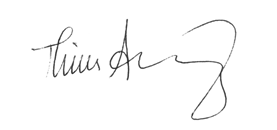 Thiru Annaswamy, MDChair, Evidence Based Practice CommitteeAmerican Academy of Physical Medicine and Rehabilitation